Утверждаю	 Директор школы О.М. ЕвдокимоваРасписание уроков, внеурочной деятельности, детских объединений дополнительного образования в центре «Точка роста» МКОУ СОШ ЗАТО Солнечный в 2023-2024 учебном году.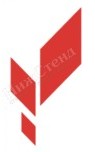 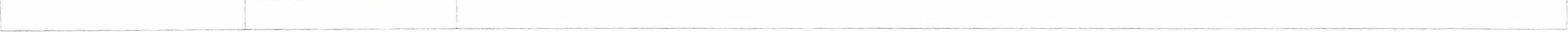 ПонедельникПроведение уроков по расписанию:Проведение уроков по расписанию:Понедельник2 урок: 8:50-9:303 урок: 9:40-10:204 урок: 10:50-11:305 урок: 11:40-12:206 урок: 12:30-13:10урок: 9 класс «Химия»урок: 11 класс «Химия»урок: 7 класс «Биология»урок: 10 класс «Химия»урок: 8 класс «Химия»ПонедельникЗанятия внеурочной деятельности по расписанию:Занятия внеурочной деятельности по расписанию:Понедельник--ПонедельникРабота научных сообществ, клубов, свободный доступ учащихся совместно с педагогами:Работа научных сообществ, клубов, свободный доступ учащихся совместно с педагогами:Понедельникс 14:00- 16:00 – доступ учителей совместно с учениками 16:00-17:00 – 5-8 классы «Робототехника» с 14:00- 16:00 – доступ учителей совместно с учениками 16:00-17:00 – 5-8 классы «Робототехника» ВторникПроведение уроков по расписанию:Проведение уроков по расписанию:Вторник1 урок: 8:00-8:452 урок: 8:50-9:303 урок: 9:40-10:204 урок: 10:50-11:305 урок: 11:40-12:207 урок: 13:20-14:00урок: 7 класс «Физика»урок: 8 класс «Физика»урок: 9 класс «Физика»урок: 10 класс «Химия»урок: 8 класс «Биология»7 урок: 10 класс «Индивидуальный проект»Занятия внеурочной деятельности по расписанию:Занятия внеурочной деятельности по расписанию:15:00 – 5 класс «Биология плюс»15:00 – 5 класс «Биология плюс»Работа научных сообществ, клубов, свободный доступ учащихся совместно с педагогами:Работа научных сообществ, клубов, свободный доступ учащихся совместно с педагогами:с 14:00- 16:00 – доступ учителей совместно с учениками16:00-17:00 – 1-4 классы «Первые шаги в робототехнику» с 14:00- 16:00 – доступ учителей совместно с учениками16:00-17:00 – 1-4 классы «Первые шаги в робототехнику» СредаПроведение уроков по расписанию:Проведение уроков по расписанию:Среда2 урок: 8:50-9:303 урок: 9:40-10:20урок: 5 класс «Биология»урок: 11 класс «Физика»СредаЗанятия внеурочной деятельности по расписанию:Занятия внеурочной деятельности по расписанию:Среда11:40 – 4 класс, кружок по финансовой грамотности11:40 – 2 класс «Занимательная математика»11:40 – 4 класс, кружок по финансовой грамотности11:40 – 2 класс «Занимательная математика»СредаРабота научных сообществ, клубов, свободный доступ учащихся совместно с педагогами:Работа научных сообществ, клубов, свободный доступ учащихся совместно с педагогами:Средас 14:00- 16:00 – доступ учителей совместно с учениками 16:00-17:00 – 5-8 классы «Робототехника» с 14:00- 16:00 – доступ учителей совместно с учениками 16:00-17:00 – 5-8 классы «Робототехника» ЧетвергПроведение уроков по расписанию:Проведение уроков по расписанию:Проведение уроков по расписанию:Четверг1 урок: 8:00-8:402 урок: 8:50-9:306 урок: 12:30-13:107 урок: 13:20- 14:00урок: 10 класс «Физика»урок: 9 класс «Биология»урок: 11 класс «Биология»урок: 11 класс «Индивидуальный проект»урок: 10 класс «Физика»урок: 9 класс «Биология»урок: 11 класс «Биология»урок: 11 класс «Индивидуальный проект»ЧетвергЗанятия внеурочной деятельности по расписанию:Занятия внеурочной деятельности по расписанию:Занятия внеурочной деятельности по расписанию:Четверг14:40 – кружок по шахматам «Белая ладья»15:00 – 7-11 классы « Решение олимпиадных задач по физике»14:40 – кружок по шахматам «Белая ладья»15:00 – 7-11 классы « Решение олимпиадных задач по физике»14:40 – кружок по шахматам «Белая ладья»15:00 – 7-11 классы « Решение олимпиадных задач по физике»ЧетвергРабота научных сообществ, клубов, свободный доступ учащихся совместно с педагогами:Работа научных сообществ, клубов, свободный доступ учащихся совместно с педагогами:Работа научных сообществ, клубов, свободный доступ учащихся совместно с педагогами:Четвергс 14:00- 16:00 – доступ учителей совместно с учениками16:00-17:00 – 1-4 классы «Первые шаги в робототехнику» с 14:00- 16:00 – доступ учителей совместно с учениками16:00-17:00 – 1-4 классы «Первые шаги в робототехнику» с 14:00- 16:00 – доступ учителей совместно с учениками16:00-17:00 – 1-4 классы «Первые шаги в робототехнику» ПятницаПроведение уроков по расписанию:Проведение уроков по расписанию:Проведение уроков по расписанию:Пятница2 урок: 8:50-9:303 урок: 9:40-10:202 урок: 8:50-9:303 урок: 9:40-10:20урок: 10 класс «Биология»урок: 6 класс «Биология»ПятницаЗанятия внеурочной деятельности по расписанию:Занятия внеурочной деятельности по расписанию:Занятия внеурочной деятельности по расписанию:Пятница14:40 – кружок по шахматам «Белая ладья»14:40 – кружок по шахматам «Белая ладья»14:40 – кружок по шахматам «Белая ладья»ПятницаРабота научных сообществ, клубов, свободный доступ учащихся совместно с педагогами:Работа научных сообществ, клубов, свободный доступ учащихся совместно с педагогами:Работа научных сообществ, клубов, свободный доступ учащихся совместно с педагогами:Пятницас 14:00- 16:00 – доступ учителей совместно с ученикамис 14:00- 16:00 – доступ учителей совместно с ученикамис 14:00- 16:00 – доступ учителей совместно с учениками